Clearing Your Year End System Check ReportTo print your 2020 report on FMS: Reports > Year End > System Checks > Including transferable transactions & support itemsIn the table below are a number of scenario’s with suggested options for clearing items from your FMS6 system:If you have any difficulties in clearing your YESC, then please contact finance.schools@schoolschoice.org for further FMS support or call 08456 037 684ItemYear End System Check ReportCorrective actionOutstanding ordersIf you report has entries: TransferableCancel order through:Focus > Accounts Payable > Purchase OrderHighlight the orderClick on the “Cancel Order/Clear Remaining Order Commitment” button on the top right hand corner of the focus bar:Outstanding invoicesIf your report has entries:AP Transferable Invoice to be cancelled or a credit note raised:A fully authorised central invoice should be cleared by raising a matching credit note. Then reconcile them against each other (Focus > Central > Manual Reconciliation) to clear them from your systemIf you are on invoice integration, please remember to inform Payments team if a credit note has been raised on your system for an external supplier that you do not want them to payAcceptable Cheque, Invoice and OrderIf your report has entries: Transferable in Support AP Transferable in Support Cheques Transferable in SupportNo action required:Once a cheque has been reconciled to Bank Statement in the new financial year, the Cheque, Invoice and Order will then clear from the Year End System Check ReportCancel cheque from old financial year in new yearNB - Old financial year cheques must be cancelled after 31st March in new year in FMS by doing the following: -Process a Cash Book Journal in the new year to credit the amount of the cheque payment (cross reference it to the original cheque number)Focus > General Ledger > Manual Journal ProcessingClick on the           button and select Cash Book This credit and the original cheque payment contra each other and will be available to reconcile on your next bank statementMake appropriate narration on the cheque stub and other documentation to provide a good audit trailClip the returned/spoilt cheque in the cheque book,   do not destroy it, or contact the bank to cancel it if you do not have it in your possessionReceipt outstandingIf your report has entries:Non Invoiced Income OutstandingStatus: Un-postedIf you have carried out your Bank Reconciliation and your Oracle Period 13 Management Print Reconciliation you should be unlikely to have any outstanding receipts in the old financial year.  If you find you do have outstanding receipts in the old financial year after successfully carrying out these reconciliations, they must be deleted:Focus > Non-Invoiced Income > ReceiptsClick on “–“ (minus) button at top of screenIf the receipt is still required, this should then be added in the new financial yearUn-posted journalsIf your report has entries:Journal Outstanding Careful consideration should be given whether to delete or post each journal and it is advisable to investigate each in turn before making this decisionFocus > General Ledger > Manual Journal ProcessingPlease note that if your Bank Reconciles and your Oracle Period 13 print reconciliation balances, then posting journals will alter the values used in these reconciliations and you may need to perform those reconciliations againIf your journal is not required…To delete journals:Highlight journal and click on the “minus” button on the focus barIf journal is required…Post journal:Highlight journal and postReview your P13 reconciliation againItems held on automatic reconciliation suspenseIf your report has entries:Suspense OutstandingThese are items which may have been held on your Automatic Reconciliation possibly because of a query?They must now be taken on in the old financial year or deletedThen corrected in new financial year.  This again may affect results of your Oracle P13 reconciliationUn-posted individual salary paymentsIf your report has entries:Salary OutstandingThese need to be investigated then either posted or deleted in the normal way through:Focus > Personnel Links > Individual paymentsMessageIf your report displays the following message:All Fund Allocations must be fully apportioned for CFR before FINAL close can take placeAll fund allocations need to be CFR apportioned:Focus >  Budget Management > Fund AllocationDouble click on fund allocation line (Pale blue line)Then click into the History tabDouble click Funds Delegated by the LAMatch to the amount in allocation by over typing the current figures > SaveMessageIf your report displays the following message:No CFR mappings have been createdCFR mapping must be created:Tools > General Ledger Setup > Tab 8 CFR MappingsSelect “Copy Last Year’s Mappings” buttonSaveMessageIf your report displays the following message:Update Product structure Tools > define financial year > update next years structuresCopy Books & productsMessageIf your report displays the following message:Structures need updatingThis message will disappear when the new financial year is set upMessageIf your report displays the following message:Salary commitment must be cleared before FINAL close can take placeSalary commitments in the old financial year need to be cleared:Focus > Personnel Links > Salary ProjectionsClick on ‘all cost centres’Click on ‘red cross’ top right hand corner of screenClick on ‘commitment period’ (magnifying glass)Select each month in old year in turn by double clicking to open, ‘tag all’ then ‘clear commitment’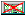 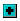 